18.8.1	alignment (Alignment)……textRotation (Text Rotation)Text rotation in cells. Expressed in degrees. Values in the range 0 to 180. For 0 - 90, the value represents degrees above horizon. For 91-180 the degrees below the horizon is calculated as:[degrees below horizon] =  90 - textRotation.0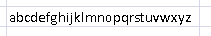 45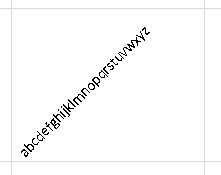 90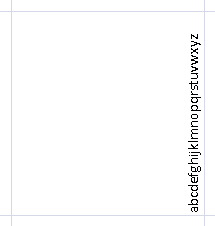 135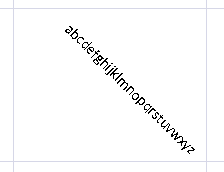 180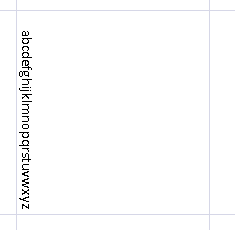 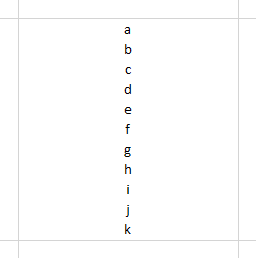 The possible values for this attribute are defined by the W3C XML Schema unsignedInt datatype.